Положение о постановке учащихся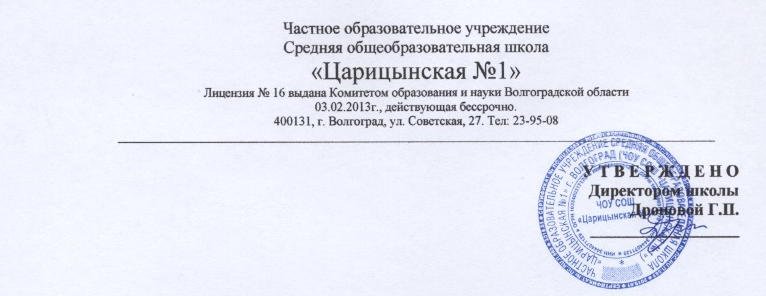  на внутришкольный учётв частном образовательном учреждении средней общеобразовательной школе «Царицынская №1» г. ВолгоградаI. Общие положения1.1. Настоящее положение разработано в соответствии с Конституцией РФ, Законом РФ от 24.06.1999 № 120-ФЗ "Об основах системы профилактики безнадзорности и правонарушений несовершеннолетних", Законом РФ от 29.12.2012 № 273-ФЗ "Об образовании", ФЗ РФ от 24.07.1998 № 124-ФЗ "Об основных гарантиях прав ребёнка в Российской Федерации", Семейным кодексом РФ, муниципальными нормативно-правовыми актами, Уставом ЧОУ СОШ «Царицынская № 1»  (далее Образовательное учреждение ОУ).1.2. Настоящее положение регламентирует порядок постановки на внутришкольный учёт и снятия с учёта обучающихся.II. Основные цели и задачи2.1. Внутришкольный учёт ведётся  с целью ранней профилактики школьной дезадаптации, девиантного поведения обучающихся.2.2. Основные задачи: предупреждение безнадзорности, беспризорности, правонарушений и антиобщественных действий несовершеннолетних; обеспечение защиты прав и законных интересов несовершеннолетних; своевременное выявление детей, находящихся в социально опасном положении или группе риска по социальному сиротству; оказание социально-психологической  и педагогической помощи несовершеннолетним с отклонениями в поведении, имеющими проблемы в обучении; оказание адресной помощи семьям в обучении и воспитании детей.III. Основания  и порядок постановки и снятия с внутришкольного учета обучающихся и семей, находящихся в социально опасном положении3.1.  Постановка  на  внутришкольный  учет носит профилактический характер   и   является   основанием  для  организации  индивидуальной профилактической работы.3.2.1. Индивидуальную профилактическую работу проводят в отношении несовершеннолетних:1) безнадзорных или беспризорных;2) занимающихся бродяжничеством или попрошайничеством;3) содержащихся в социально-реабилитационных центрах для несовершеннолетних, социальных приютах, центрах помощи детям, оставшимся без попечения родителей, специальных учебно-воспитательных и других учреждениях для несовершеннолетних, нуждающихся в социальной помощи и (или) реабилитации;4) употребляющих наркотические средства или психотропные вещества без назначения врача либо употребляющих одурманивающие вещества, алкогольную и спиртосодержащую продукцию;5) совершивших правонарушение, повлекшее применение меры административного взыскания;6) совершивших правонарушение до достижения возраста, с которого наступает административная ответственность;7) освобожденных от уголовной ответственности вследствие акта об амнистии или в связи с изменением обстановки, а также в случаях, когда признано, что исправление несовершеннолетнего может быть достигнуто путем применения принудительных мер воспитательного воздействия;8) совершивших общественно опасное деяние и не подлежащих уголовной ответственности в связи с недостижением возраста, с которого наступает уголовная ответственность, или вследствие отставания в психическом развитии, не связанного с психическим расстройством 9) обвиняемых или подозреваемых в совершении преступлений, в отношении которых избраны меры пресечения, предусмотренные Уголовно-процессуальным кодексом Российской Федерации;
10) условно-досрочно освобожденных от отбывания наказания, освобожденных от наказания вследствие акта об амнистии или в связи с помилованием;11) которым предоставлена отсрочка отбывания наказания или отсрочка исполнения приговора;
12) освобожденных из учреждений уголовно-исполнительной системы, вернувшихся из специальных учебно-воспитательных учреждений закрытого типа, если они в период пребывания в указанных учреждениях допускали нарушения режима, совершали противоправные деяния и (или) после освобождения (выпуска) находятся в социально опасном положении и (или) нуждаются в социальной помощи и (или) реабилитации;13) осужденных за совершение преступления небольшой или средней тяжести и освобожденных судом от наказания с применением принудительных мер воспитательного воздействия;14) осужденных условно, осужденных к обязательным работам, исправительным работам или иным мерам наказания, не связанным с лишением свободы, состоящие  на учете в ОПДН  и КДН и ЗП;15) не  посещающие или систематически пропускающие без уважительных причин учебные занятия в образовательном  учреждении;16) совершившие  противоправные  действия и неоднократно нарушившие Устав школы и Правила поведения обучающегося;17) неуспевающие  или  оставленные  по  неуважительным  причинам на повторный курс обучения;18) причисляющие  себя  к  неформальным объединениям и организациям антиобщественной направленности.3.2.2. На внутришкольный учет ставятся семьи, имеющие детей, находящихся в  социально  опасном положении и состоящих на учете в образовательном  учреждении,  а  также  семьи,  состоящие  на  учете в органах внутренних дел, социальной защиты населения, городской комиссии по делам несовершеннолетних и защите их прав.3.2.3. Индивидуальную профилактическую работу проводят так же в отношении семей, в которых родители (законные представители):не  исполняют  обязанностей  по  воспитанию,  обучению  и (или) содержанию своих детей;злоупотребляют наркотиками и спиртными напитками;отрицательно  влияют на поведение несовершеннолетних, вовлекают их    в   противоправные   действия   (преступления,   бродяжничество, попрошайничество,    проституцию,   распространение   и   употребление наркотиков, спиртных напитков и т.д.);допускают в отношении своих детей жестокое обращение и насилие.3.3. Порядок постановки учащихся, семей на внутришкольный учет:Основаниями проведения индивидуальной профилактической работы в отношении несовершеннолетних, их родителей или иных законных представителей являются обстоятельства,  если они зафиксированы в следующих документах :1) заявление несовершеннолетнего либо его родителей или иных законных представителей об оказании им помощи по вопросам, входящим в компетенцию органов и учреждений системы профилактики безнадзорности и правонарушений несовершеннолетних; 2) приговор, определение или постановление суда;3) постановление комиссии по делам несовершеннолетних и защите их прав, прокурора, руководителя следственного органа, следователя, органа дознания или начальника органа внутренних дел;4) документы, определенные настоящим Федеральным законом как основания помещения несовершеннолетних в учреждения системы профилактики безнадзорности и правонарушений несовершеннолетних;           5) заключение, утвержденное руководителем органа или учреждения системы             профилактики безнадзорности и правонарушений несовершеннолетних,            по результатам проведенной проверки жалоб, заявлений или других             сообщений. Выявление классными руководителями, заместителем директора по воспитательной работе  учащихся и семей, находящихся в социально опасном положении.  Информирование  заместителя директора по воспитательной работе о выявленных учащихся, семьях, находящихся в СОП. Предоставление документов с основаниями для постановки на внутришкольный   учет учащихся и семей, находящихся в социально опасном положении социальным педагогом (классным руководителем)  на Совет профилактики.       В  представлении  должны быть обоснованы причины постановки учащегося,       семьи на внутришкольный учет.  Проведение заседания Совета профилактики, принятие решения о постановке на внутришкольный учет.  Уведомление родителей (законных представителей) о принятии решения (под подпись).   Оформление представления о постановке учащегося, семьи на учет.   Классный руководитель совместно  с педагогом - психологом  и педагогами  школы, с участием сотрудников органов внутренних дел, отделом социальной защиты населения, отделом опеки и   попечительства составляет  характеристику обучающегося, которая  утверждается  заместителем директора   по   воспитательной     работе.3.4. Ведение индивидуальной профилактической работы.Заместитель директора по воспитательной  работе 1 раз в четверть осуществляет  сверку  данных  об  обучающихся  и семьях, находящихся в социально  опасном  положении, состоящих на учете в органах внутренних дел   и  социальной  защиты  населения,  районной  комиссии  по  делам несовершеннолетних и защите их прав.3.5. Снятие с  внутришкольного  учета  обучающихся  или  семей осуществляется   по   решению   Совета  профилактики  образовательного  учреждения,  а  также  при необходимости  соответствующей  информации  из  ОПДН,   органов   социальной  защиты  населения  о позитивных  изменениях  обстоятельств  жизни  обучающегося  или семьи.Кроме того, с внутришкольного учета снимаются обучающиеся:окончившие государственное образовательное учреждение;сменившие    место   жительства   или   перешедшие   в   другое образовательное учреждение;направленные в специальное учебно-воспитательное учреждение;по другим объективным причинам.IV . Ответственность и контроль за ведением внутришкольногоучета обучающихся и семей, находящих в социально-опасном положении   Ответственность  за  организацию  ведения  внутришкольного учета,   оформление   соответствующей   документации,   а   также   за взаимодействие  с другими органами и учреждениями системы профилактики безнадзорности   и   правонарушений   несовершеннолетних   возлагается приказом  директора   на заместителя   директора   по  воспитательной    работе.Заместитель директора по воспитательной работе:оказывает     организационно-методическую    помощь    классным руководителям,   социальным   педагогам  в   ведении внутришкольного учета;ведет  анализ  условий  и  причин  негативных  проявлений среди обучающихся и определяет меры по их устранению;формирует   банк   данных   государственного   образовательного учреждения  об  обучающихся  и семьях, находящихся в социально опасном положении;готовит     соответствующую     информацию    о    деятельности по   профилактике безнадзорности и правонарушений обучающихся.Контроль за качеством исполнения проводимой работы возлагается на директора образовательного учреждения.	В положении применяются следующие понятия:Профилактика   безнадзорности   и  правонарушений  обучающихся - система  социальных,  правовых  и  педагогических мер, направленных на выявление    и    устранение    причин   и   условий,   способствующих безнадзорности,     правонарушениям,     антиобщественным    действиям обучающихся,    осуществляемых   в   совокупности   с   индивидуальной профилактической  работой  с  обучающимися  и  семьями, находящимися в социально опасном положении.Индивидуальная   профилактическая   работа   -   деятельность  по своевременному  выявлению обучающихся и семей, находящихся в социально опасном положении, а также по их социально-педагогической реабилитации и    (или)    предупреждению    совершения    ими   правонарушений   и антиобщественных деяний.Несовершеннолетний,  находящийся в социально опасном положении, - обучающийся    образовательного    учреждения,    который   вследствие безнадзорности    или    беспризорности    находится   в   обстановке, представляющей опасность для его жизни или здоровья либо не отвечающей требованиям   к   его   воспитанию   или  содержанию,  либо  совершает правонарушение или антиобщественные деяния.Семья,  находящаяся  в  социально  опасном  положении  -  семья, имеющая  обучающегося,  находящегося  в социально опасном положении, а также  семья,  где  родители  (законные представители) обучающегося не исполняют  своих  обязанностей  по  его  воспитанию,  обучению и (или) содержанию  и  (или) отрицательно влияют на его поведение либо жестоко обращаются с ним.Учет   в   образовательном   учреждении   обучающихся   и  семей, находящихся  в  социально  опасном  положении  (в положении – внутришкольный учет)   -   система   индивидуальных   профилактических  мероприятий, осуществляемая  образовательным учреждением в отношении обучающегося и семей,  находящихся  в социально опасном положении, которая направлена на:-  предупреждение    безнадзорности,   правонарушений   и   других негативных проявлений в среде обучающихся;- выявление   и   устранение  причин  и  условий,  способствующих безнадзорности и правонарушениям обучающихся;- социально-педагогическую   реабилитацию  обучающихся  и  семей, находящихся в социально опасном положении.ПРИЛОЖЕНИЕ 1ПРЕДСТАВЛЕНИЕНА ПОСТАНОВКУ НА ВНУТРИШКОЛЬНЫЙ УЧЕТФамилия: ____________имя_________________отчество__________________________ Обучающегося ______ класса            ___________________года рожденияПричина постановки на учет______________________________________________________________________________________________________________________________________________________________________________________________________а также по представлению ___________________________________________________                            (ПДН ОВД, КДН, органов социальной защиты,___________________________________________________________________________                        опеки (попечительства)считаем необходимым  обучающегося___________________________________________ поставить на внутришкольный учет обучающихся,  находящихся в социально опасном положении.Заместитель директора по воспитательной работе__________________________________Социальный педагог________________________ Классный руководитель  ___________________________«___» «____________» 20     годПРЕДСТАВЛЕНИЕНА ПОСТАНОВКУ НА ВНУТРИШКОЛЬНЫЙ УЧЕТ СЕМЬИСоциальный статус ____________________________________________________                   (полноценная, многодетная, одинокая мать/отец,                        малообеспеченная, опекунская)Мать  _________________________________________________________________                            (Ф.И.О.)Отец __________________________________________________________________                            (Ф.И.О.)Опекун (попечитель) _____________________________________________________                                        (Ф.И.О.)Адрес фактического проживания ___________________________________________Адрес регистрации_______________________________________________________Имеются дети ___________________________________________________________                 (имя, год рождения, где обучается или работает                                 (не работает)За _____________________________________________________________________              (причины постановки на внутришкольный учет)________________________________________________________________________,а также по представлению _________________________________________________                         (ПДН ОВД, КДН, органов социальной защиты,                                  опеки (попечительства)считаем необходимым семью___________________________________ поставить навнутришкольный учет семей, находящихся в социально опасном положении.Заместитель директора по воспитательной  работеКлассный руководитель (воспитатель, социальный педагог)«________»_____________ 20_____г.ПРИЛОЖЕНИЕ 2КРАТКАЯ ХАРАКТЕРИСТИКА ОБУЧАЮЩЕГОСЯ___________________________________________________ Уровень обученности______________________________________________________Поведение в школе________________________________________________________ Сведения о причинах постановки на внутришкольный учет_______________________________________________________________________________________________________________________________________________________ Круг общения, характер взаимоотношений в семье, со сверстниками, взрослыми______________________________________________________________________________________________________________________________________________________________________________________________________________________________дополнительное образование (кружки)______________________________________________________________________ Вредные привычки____________________________________________________________ Интересы, увлечения и др. __________________________________________________________________________________________________________________________________________________________Заместитель директора по воспитательной  работе___________________________________Классный руководитель _________________________________________________________«________»_____________ 20_____г.ПРИЛОЖЕНИЕ 3«СОГЛАСОВАНО»                                                           Заместитель директора по ВР                                                                  _______________________« ____» « _________» 20 _____ г.ПЛАНИНДИВИДУАЛЬНОЙ ПРОФИЛАКТИЧЕСКОЙ РАБОТЫ с несовершеннолетним ______________________________________________ года рождения Классный руководитель______________________________________Социальный педагог _________________________________________Педагог-психолог _________________________________________ « ____» « ___________» 20___ год.ПРИЛОЖЕНИЕ 4ПРЕДСТАВЛЕНИЕ   НА СНЯТИЕ С ВНУТРИШКОЛЬНОГО УЧЕТАФамилия______________________ имя ___________________отчество _________________учающегося______ класса ___________________ года рождениясостоящего на внутришкольном учете ______________________________________________________________________________________________________________________(дата постановки, основание, причины)В ходе проведения воспитательно-профилактических мероприятий:_________________________________________________________________________с учетом мнения _______________________________________________________________(ПДН ОВД, КДН, органов социальной защиты, опеки и попечительства)считаем необходимымучающегося__________________________________________________________________   ________ класса с внутришкольного учета снять.Заместитель директора по воспитательной работе______________________Классный руководитель (воспитатель, социальный педагог)___________________________________________________________«_____» « _____________» 20__   год.ПРЕДСТАВЛЕНИЕНА СНЯТИЕ СЕМЬИ С ВНУТРИШКОЛЬНОГО УЧЕТАСемьи обучающегося _____________________________________________________Мать ___________________________________________________________________Отец ___________________________________________________________________Опекун (попечитель) _____________________________________________________Адрес проживания семьи__________________________________________________Состоящей на учете ______________________________________________________                            (дата постановки, основание, причины)________________________________________________________________________В ходе проведения индивидуальной профилактической работы _____________________________________________________________________________________________________________________________________________________________________________________________________________________________________________________________________________________________________________________а также по представлению _______________________________________(		ОПДН, КДН и ЗП, органов социальной защиты, опеки - попечительства)предлагаем семью ___________________________с внутришкольного учета снять.Заместитель директора по воспитательной работе______________________Социальный педагог______________________________________________"_________" _________________20___г.  №МероприятияСрокиОтветственные1Взаимодействие со  специалистами образовательного учреждения: (психолог, социальный педагог, воспитатель и др.)2Учебно-воспитательная деятельность:   (учителя-предметники,    педагоги дополнительного образования и др.) 3Работа с семьей 4Совместная деятельность  со  специалистами  других  учреждений и служб профилактики   (ПДН,   КДН,   опека   и   попечительство,   учреждения дополнительного    образования,    спорта,   культуры и др.)